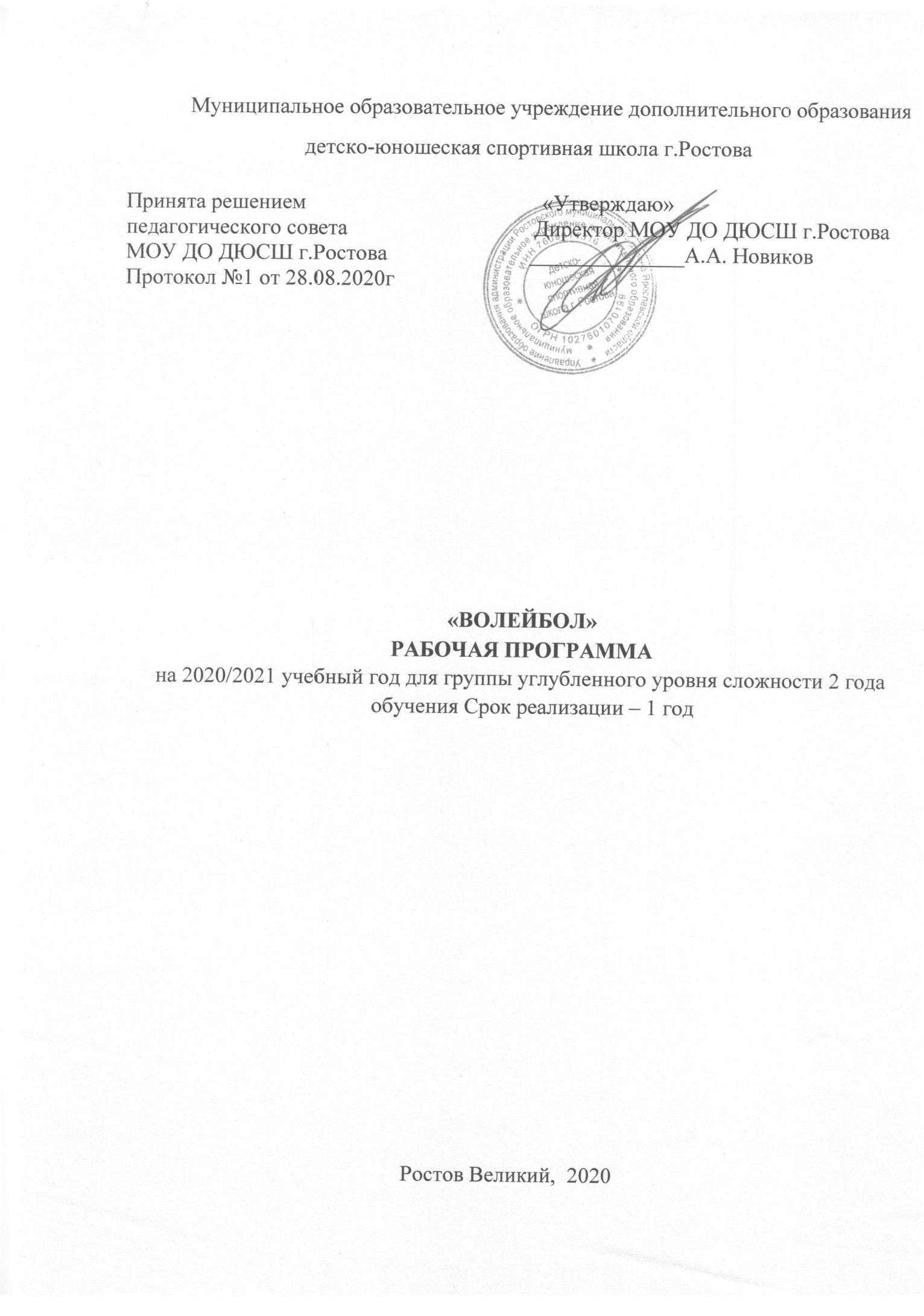 ПОЯСНИТЕЛЬНАЯ ЗАПИСКА Рабочая программа  «ВОЛЕЙБОЛ» для группы углубленного уровня сложности 2 года обучения (далее Программа) составлена в соответствии с ДОПОЛНИТЕЛЬНОЙ ОБЩЕОБРАЗОВАТЕЛЬНОЙ  ПРОГРАММОЙ В ОБЛАСТИ ФИЗИЧЕСКОЙ КУЛЬТУРЫ И СПОРТА Дополнительной предпрофессиональной программой  «ВОЛЕЙБОЛ». II.УЧЕБНЫЙ ПЛАН по образовательной программе углубленного уровня  в области физической культуры и спорта План учебного процессаКалендарный учебный графикПлан-график распределения учебных часов группы углубленного уровня сложности  1-2   годов обучения СОДЕРЖАНИЕ  ДИСЦИПЛИНЫ Соотношение объемов обучения по предметным областям по отношению к общему объему учебного плана по образовательной программе углубленного уровня в области физической культуры и спорта ПЛАН ВОСПИТАТЕЛЬНОЙ И ПРОФОРИЕНТАЦИОННОЙ РАБОТЫ УГЛУБЛЕННЫЙ УРОВЕНЬ (второй год подготовки) Техническая подготовкаТехника нападенияПеремещения: сочетание способов перемещений, исходных положений, стоек, падений и прыжков в ответ на сигналы; сочетание стоек, способов перемещений с техническими приемами.Передачи мяча: у сетки сверху двумя руками, различные по расстоянию: короткие, средние, длинные; различные по высоте: низкие, средние, высокие, сочетание передач из глубины площадки, стоя лицом и спиной к нападающему; нападающий удар с передачи в прыжке; имитация нападающего удара и передача через сетку двумя руками, имитация замахов и передача в прыжке через сетку в зону нападения; нападающий удар с переводом влево с поворотом туловища влево из зон 3 и 4 с высоких и средних передач; прямой нападающий удар слабейшей рукой из зон 2,3,4с различных передач; боковой нападающий удар сильнейшей рукой из зон 4,3; нападающий удар с переводом вправо без поворота туловища из зон 2,3,4.Техника защитыПеремещения: сочетание способов перемещений и падений с техническими приемами игры в защите; способов перемещений с прыжками, перемещений с блокированием.Прием мяча: сверху двумя руками от подач и нападающих ударов средней силы на точность; снизу двумя руками верхних подач на задней линии и первая передача на точность; прием мяча снизу одной рукой (правой, левой) попеременно у сетки и от сетки после перемещения.Тактическая подготовкаТактика нападенияИндивидуальные действия: выбор места для вторых передач, различных по высоте и расстоянию, стоя на площадке и в прыжке; для нападающего удара (с различных передач мяча у сетки и из глубины площадки); чередование подач в дальние и ближние зоны, на силу и точность; подача на игрока, слабо владеющего навыками приема, вышедшего после замены; вторая передача нападающему, сильнейшему на линии (различные по высоте и расстоянию); передача двум нападающим на линии с применением отвлекающих действий руками, туловищем; имитация второй передачи и обман (передача через сетку) на месте и в прыжке (боком и спиной в направлении передачи); имитация нападающего удара и передача в прыжке через сетку (в зону нападения); чередование способов нападающего удара.Групповые действия: взаимодействие игрока зоны 4 с игроком зоны 2 при второй передаче; игрока зоны 3 с игроками зон 4 и 2 при скрестном перемещении в зонах - из центра на край сетки (при второй передаче); игрока зоны 3 с игроком зоны 4 в условиях чередования передач, различных по высоте и расстоянию, стоя лицом и спиной в направлении передачи; взаимодействие игроков зон 6 и 5 с игроком, выходящим к сетке из зоны 1. Взаимодействие игроков зон 6, 5 и 1 с игроком зоны 3 при приеме подач на силу и нацеленных, приеме нападающих ударов; игроков зон 6, 5 и 1 с игроком зоны 4 (при приеме подачи - для второй передачи, в доигровке - для удара; игроков зон 4,3 и 2 с игроком зоны 1, выходящим к сетке (при первой передаче); игрока, выходящего из зоны 1 при второй передаче с игроками зон 4, 3 и 2.Командные действия: система игры через игрока передней линии - прием подачи и первая передача: а) в зону 3, вторая передаче в зоны 4 и 2, стоя лицом и спиной к ним; б) в зону 4 и 2 (чередование), вторая передача в зоны 3 и 2 (3 и 4); в) в зону 2, вторая - назад за голову, где нападающий удар выполняет игрок зоны 3; система игры через выходящего: прием подачи, первая передача игроку зоны 1, вышедшему к сетке, вторая передача нападающему, к которому передающий обращен лицом (в зоны 3 и 4) и спиной (в зону 2).Тактика защитыИндивидуальные действия: выбор места, способа перемещения и способа приема мяча от подачи, нападающего удара и обманных приемов: выбор места, способа перемещения, определение направления удара и зонное блокирование; выбор места и способа приема мяча при страховке блокирующих, нападающих, принимающих «трудные» мячи.Групповые действия: взаимодействие игроков передней линии: а) зон 3 и 2,3 и 4 при групповом блокировании (удары по ходу); б) игрока зоны 3, не участвующего в блокировании с блокирующими игроками зон 2 и 4; игроков задней линии - страховка игроков, принимающих «трудные» мячи в пределах площадки и выходящих после приема за ее границы; игроков задней и передней линии: а) зоны 6 с блокирующими (в рамках системы «углом вперед»); б) зоны 6 с не участвующими в блокировании; в) зон 5 и 1 с блокирующими.Командные действия: прием подачи - расположение игроков при приеме подачи различными способами (в условиях чередования в дальние и ближние зоны), когда вторую передачу выполняет игрок зоны 3,2 (игрок зоны 3 оттянут назад); игрок зоны 2 (4) стоит у сетки, а игрок зоны   3 оттянут и находится в зоне 2 (4), после приема игрок зоны 2 (4) идет на вторую передачу в зону 3, а игрок зоны 3 играет в нападении в зоне 2 (4); передача в зону 2, стоя спиной к нападающему; расположение игроков при приеме подачи, когда выход к сетке осуществляет игрок зоны 1 из-за игрока; системы игры - расположение игроков при приеме мяча от соперника «углом назад», с применением групповых действий по программе данного года обучения и в условиях чередования нападающих действий; переключение в вариантах построения системы «углом вперед» и «углом назад» в соответствии с характером нападавших действий.Интегральная подготовкаЧередование подготовительных упражнений, подводящих и упражнений по технике.Упражнения для развития физических качеств в рамках структуры технических приемов, сочетать с выполнением приема в целом.Развитие специальных физических способностей посредством многократного выполнения технических приемов (в объеме программы).Совершенствование навыков технических приемов посредством многократного выполнения тактических действий.Переключения в выполнении технических приемов и тактических действий нападения и защиты в различных сочетаниях.Учебные игры: задания, включающие основной программный материал по технической и тактической подготовке; игры уменьшенными составами (4x4,3x3,2x2,4x3 и т.п.); игры полным составом с командами параллельных групп (или старшей).Контрольные игры проводятся для более полного решения учебных задач и подготовки к соревнованиям.Календарные игры содействуют решению задач соревновательной подготовки, умению применить освоенный технико-тактический арсенал в условиях соревнований.СИСТЕМА КОНТРОЛЯ И ЗАЧЕТНЫЕ ТРЕБОВАНИЯ  Нормативы общей физической и специальной физической подготовки для зачисления в группы углубленного уровняНормативы общей физической и специальной физической подготовки для зачисления в группы базового уровняНормативы общей физической и специальной физической подготовки для зачисления в группы углубленного уровняКонтрольные нормативы по физической подготовке по годам обучения (девушки)Контрольные нормативы по физической подготовке по годам обучения (юноши)Комплексы контрольных упражнений для оценки результатов освоения образовательной программыФизическая подготовкаБес . Испытание проводится по общепринятой методике, старт высокий («стойка волейболиста»).Челночный бег: 5х6м. На расстоянии 6 м чертятся три линии - стартовая и контрольная. По зрительному сигналу учащийся бежит, преодолевая расстояние 30м три раза. При изменении движения в обратном направлении обе ноги испытуемого должны пересечь линию.Прыжок вверх с места, отталкиваясь двумя ногами. Для этой цели применяется приспособление конструкции В.М. Абалакова «Косой экран» пли другие, позволяющие измерить высоту подъема общего центра масс при подскоке вверх. Нельзя отталкиваться и приземляться за пределами квадрата 50x50 см. Число попыток - три. Учитывается лучший результат. При проведении испытания должны соблюдаться единые требования (точка отсчета при положении стоя на всей ступне, при прыжке с места - со взмахом рук). Из трех попыток учитывается лучший результат.Прыжок в длину с места. Замер делается от контрольной линии до ближайшего к ней следа испытуемою при приземлении. Из трех попыток учитывается лучший результат.Бросок мяча весом 1 кг из-за головы двумя руками стоя.Контрольные нормативы по технико-тактической подготовке, по спортивному результату (юноши девушки)Универсальная шкала используется для оценки уровня ОФП и СФПБинарная шкала используется для оценки уровня технической подготовки «ПОУРОЧНОЕ КАЛЕНДАРНОЕ ПЛАНИРОВАНИЕ»  СЕНТЯБРЬ-ОКТЯБРЬ-НОЯБРЬ ДЕКАБРЬ-ЯНВАРЬ-ФЕВРАЛЬ МАРТ-АПРЕЛЬ-МАЙ ИЮНЬ МАТЕРИАЛЬНО-ТЕХНИЧЕСКОЕ ОБЕСПЕЧЕНИЕ ПРОГРАММЫ Тренировочная стенка   Волейбольные  мячи   Конусы, комплекты лёгких синтетических барьеров разной высоты, маркеры, стойки для обводки, комплекты манишек разного цвета; Игровая форма; ИНФОРМАЦИОННОЕ ОБЕСПЕЧЕНИЕ ПРОГРАММЫ 1. Федеральный закон от 4 декабря 2007 года № 329-ФЗ «О физической культуре и спорте в Российской Федерации».2. Федеральный закон от 29 декабря 2012 года № 273-ФЗ «Об образовании в Российской Федерации».3. Приказ Министерства образования и науки Российской Федерации от 29 августа 2013 года № 1008 «Об утверждении Порядка организации и осуществления образовательной деятельности по дополнительным общеобразовательным программам».4. Положение о лицензировании образовательной деятельности, утверждённое постановлением Правительства Российской Федерации от 28 октября 2013 г. № 966 «О лицензировании образовательной деятельности».5.Правила оказания платных образовательных услуг, утверждённые постановлением Правительства Российской Федерации от 15 августа 2013 г. № 706 «Об утверждении Правил оказания платных образовательных услуг».6. Санитарно-эпидемиологические требования к устройству, содержанию и организации режима работы образовательных организаций дополнительного образования детей», утверждённые постановлением Главного государственного санитарного врача Российской Федерации от 4 июля 2014 года № 41 «Об утверждении СанПиН 2.4.4.3172-14 «Санитарно-эпидемиологические требования к устройству, содержанию и организации режима работы образовательных организаций дополнительного образования детей».7. Федеральные государственные требования к минимуму содержания, структуре, условиям реализации дополнительных предпрофессиональных программ в области физической культуры и спорта и к срокам обучения по этим программам, утвержденные приказомМинспорта России от 15 ноября 2018 г. N 939.8. Приказ Министерства спорта РФ от 12 сентября 2013 г. N 731 «Об утверждении Порядка приема на обучение по дополнительным предпрофессиональным программам в области физической культуры и спорта».9.Приказ Министерства спорта РФ от 12 сентября 2013 г. N 731 "Об утверждении Порядка приема на обучение по дополнительным предпрофессиональным программам в области физической культуры и спорта" (с изменениями и дополнениями от 7 марта 2019 г.) Используемая литература по виду спорта1. Беляев А.В.: Волейбол на уроке физической культуры. - М.: СпортАкадемПресс, 2003 2. Волейбол. Пляжный волейбол «Терра-спорт» Москва, 20013. Клевцов В.А.: Технические приемы игры в волейбол. - Белгород: ПОЛИТЕРРА, 2005 4. Клещев Ю.Н.: Волейбол. - М.: Физкультура и спорт, 2005 5. Ю.Д. Железняк и др. ; Под ред.: Ю.Д. Железняка, Ю.М. Портнова ; Рец.: С.Ю. Тюленьков, А.Я. Гомельский: Спортивные игры. - М.: Академия, 2006 6. Ю.Д. Железняка, Ю.М. Портнова: Спортивные игры: Техника, тактика, методика обучения. - М.: Академия, 2006 7. Федеральное агентство по физической культуре и спорту ; Ю.Д. Железняк и др.; Рец.: С.Ю. Тюленьков и др.: Волейбол. - М.: Советский спорт, 2007 Перечень Интернет-ресурсов:Всероссийская федерация волейбола [Электронный ресурс]. – М., 2001-2018 ВФВ. – Режим доступа: http://www.volley.ru/Министерство спорта Российской Федерации [Электронный ресурс]. – М., 2008-2019. – Режим доступа: https://www.minsport.gov.ru/РУСАДА. За честный и здоровый спорт [Электронный ресурс]. – Режим доступа: http://rusada.ru/Электронная библиотечная система Центральной отраслевой библиотеки по физической культуре и спорту [Электронный ресурс] / Российский государственный университет физической культуры, спорта, молодежи и туризма – Режим доступа: http://lib.sportedu.ru/Catalog.idcНаправленность программы физкультурно-спортивная Основная цель программы физическое, нравственное и интеллектуальное развитие личности ребенка средствами  вида спорта укрепление здоровья, мотивация к систематическим занятиям физической культурой и спортом. Основные задачи реализации программы на  углубленном уровне сложности: – положительная тенденция социализации учащихся, повышение уровня общей и специальной физической, технической, тактической и психологической подготовки, углубленная физическая реабилитация, подготовка к освоению этапов спортивной подготовки.Срок реализации программы 1 год Минимальный 	возраст зачисления 16-17 лет Объём 	тренировочной нагрузки 12/504Наполняемость группы 8-12 человек Организация тренировочного процесса основные формы осуществления тренировочного процесса: групповые и индивидуальные тренировочные и теоретические занятия; медико-восстановительные мероприятия; - тестирование и контроль. Продолжительность одного занятия не должна превышать: на углубленном этапе 2 года обучения – 3 академических часов. Форма 	промежуточной 	и 	итоговой 	аттестации– тестирование уровня ОФП, СФП и технико-тактической подготовки 	в 	соответствии 	с 	утвержденными нормативами. Планируемые результаты освоения программы формирование осознанного отношения к физкультурно-спортивной деятельности, мотивации к регулярным занятиям физической культурой и спортом укрепление здоровья, разностороннее физическое развитие, способствующее улучшению приспособленности организма к изменяющимся условиям внешней среды; развитие физических способностей (силовых, скоростных, скоростно-силовых, координационных, выносливости, гибкости) в соответствии со спецификой избранного вида спорта; овладение основами техники и тактики избранного вида спорта; - умение точно и своевременно выполнять задания, связанные с обязательными для избранного вида спорта специальными навыками N п/пНаименование предметных областей/ формы учебной нагрузкиОбщий объем учебной нагрузки (в часах)Самостоятельная работа (в часах)Учебные занятия (в часах)Учебные занятия (в часах)Аттестация (в часах)Аттестация (в часах)Распределение по годам обученияРаспределение по годам обученияРаспределение по годам обученияРаспределение по годам обученияРаспределение по годам обученияРаспределение по годам обученияРаспределение по годам обученияРаспределение по годам обученияN п/пНаименование предметных областей/ формы учебной нагрузкиОбщий объем учебной нагрузки (в часах)Самостоятельная работа (в часах)ТеоретическиеПрактическиеПромежуточнаяИтоговая1-й год2-й год3-й год4-й год5-й год6-й год7-й год8-й год123456789101112131415161.Обязательные предметные области216434732514602661781782422422942943683681.1.Теоретические основы физической культуры и спорта36859300-8132324242545456561.2Общая физическая подготовка60096-4986-7474102102124124--1.3Общая и специальная физическая подготовка15236-11222------76761.4Основы профессионального самоопределения196282514021------98981.5Вид спорта848128-71082727298981161161381382.Вариативные предметные области86014868628106747494941261261361362.1.Различные виды спорта и подвижные игры396128-2624238384848626250502.2.Судейская подготовка10010127422------50502.3.Спортивное и специальное оборудование3641056292423636464664643636Общий объем часовОбщий объем часов302449539320883612252252336336420420504504из нихиз нихиз нихиз нихиз нихиз нихиз нихиз нихиз нихиз нихиз нихиз нихиз нихиз нихиз нихиз них3.Теоретические занятия393-393---30314141525273734.Практические занятия2088--2088--1761762272272862863553554.1.Тренировочные мероприятия1526--1526--1401401601602002002632634.2.Физкультурные и спортивные мероприятия562--562--36366767868692925.Самостоятельная работа495495----42426464666676756.Аттестация48---36124444446186.1.Промежуточная аттестация36---36-444444666.2.Итоговая аттестация12----12-------12Календарный учебный графикКалендарный учебный графикКалендарный учебный графикКалендарный учебный графикКалендарный учебный графикКалендарный учебный графикКалендарный учебный графикКалендарный учебный графикКалендарный учебный графикКалендарный учебный графикКалендарный учебный графикКалендарный учебный графикКалендарный учебный графикКалендарный учебный графикКалендарный учебный графикКалендарный учебный графикКалендарный учебный графикКалендарный учебный графикКалендарный учебный графикКалендарный учебный графикКалендарный учебный графикКалендарный учебный графикКалендарный учебный графикКалендарный учебный графикКалендарный учебный графикКалендарный учебный графикКалендарный учебный графикКалендарный учебный графикКалендарный учебный графикКалендарный учебный графикКалендарный учебный графикКалендарный учебный графикГод обученияСентябрьСентябрьСентябрьСентябрьОктябрьОктябрьОктябрьНоябрьНоябрьНоябрьНоябрьДекабрьДекабрьДекабрьДекабрьЯнварьЯнварьЯнварьФевральФевральФевральМартМартМартМарт01 - 0708 - 1415 - 2122 – 28 29.09 - 05.1006 - 1213 - 1920 - 2627.10 - 02.1103 - 0910 - 1617 – 2324 - 3001 - 0708 - 1415 - 2122 - 28 29.12 - 4.0105 - 1112 - 1819 - 25 26.01 - 1.0202 - 0809 - 1516 - 22 23.02 - 1.0302 - 0809 - 1516 - 2223 - 29 30.03 - 5.041666666666666666 6 6 66 6 6 66 6 6 66 6 6 6 62666666666666666 6 6 66 6 6 66 6 6 66 6 6 6 63 8 88 8 8  88 8 8 8 8 8888888 8888 8888 88888 4 8 88 8 8  88 8 8 8 8 8888888 8888 8888 88888  5 101010101010101010101010101010101010101010101010101010101010106 10101010101010101010101010101010101010101010101010101010101010712121212121212121212121212121212121212121212121212121212121212812121212121212121212121212121212121212121212121212121212121212Сводные данныеСводные данныеСводные данныеСводные данныеСводные данныеСводные данныеСводные данныеАпрельАпрельАпрель27.04. - 3.05МайМайМайМайИюньИюньИюньИюньИюльИюльИюльАвгуст Август Август Август Аудиторные занятияПрактические занятияСамостоятельная работаПромежуточная аттестацияИтоговая аттестацияКаникулыВсего06 - 1213 - 1920 - 2664 – 1011 - 1718 - 2425 - 3101 - 0708 - 1415 - 2122 - 28 29.06 - 5.0706 - 1213 - 1920 - 2627.07 - 2.0803 - 0910 - 1617 - 2324-316666666666629172474-2526668 666666629172474-2528888 88888839227664-336 8 88 10 8 88 8 8 8 39227664-336101010101010101010101050286804-420101010121010101010101050286804-420121212121212121212121272355716-5041212126121212121212127235559612504Условные обозначения:Теоретические занятияПрактическиезанятияПСамостоятельнаяработаСПромежуточнаяаттестацияЭИтоговая аттестацияIIIКаникулы=          Содержание Сентябрь Октябрь Ноябрь Декабрь Январь Февраль Март Апрель Май Июнь  ИТОГООбязательные предметные области Обязательные предметные области Обязательные предметные области Обязательные предметные области Обязательные предметные области Обязательные предметные области Обязательные предметные области Теоретические основы физической культуры и спорта66 66556655 56Общая физическая подготовка-Общая и специальная физическая подготовка1010101066666676Основы профессионального самоопределения10101010910109101098Вид спорта14141414121414141414138Вариативные предметные области Вариативные предметные области Вариативные предметные области Вариативные предметные области Вариативные предметные области Вариативные предметные области Вариативные предметные области Различные виды спорта и подвижные игры5 5555555 5 5 50Судейская подготовка5 5555555 5 5 50Спортивное и специальное оборудование4444244424 36Общий объем часов, из них54545454444950494749504Теоретические занятия888777777773Практические занятия36383636333636363236355Тренировочные мероприятия26282828222528282228263Физкультурные и спортивные мероприятия101010810106 8101092Самостоятельная работа76Аттестация66Промежуточная аттестация336Итоговая аттестация-№ п/пНаименование предметных областейПроцентное соотношение объемов обучения по предметным областям по отношению к общему объему учебного плана базового уровня сложности программыПроцентное соотношение объемов обучения по предметным областям по отношению к общему объему учебного плана углубленного уровня сложности программы№ п/пНаименование предметных областей2 год обучения2 год обучения1.Обязательные предметные областиОбязательные предметные областиОбязательные предметные области1.1. Теоретические основы физической культуры и спорта 12% 12% 1.2. Общая физическая подготовка --1.3. Общая и специальная физическая подготовка 15%15%1.4. Вид спорта 27% 27% 1.5. Основы профессионального самоопределения 19%19%2. Вариативные предметные области Вариативные предметные области Вариативные предметные области 2.1. Различные виды спорта и подвижные игры 10% 10% 2.2. Судейская подготовка 10%10%2.6. Спортивное и специальное оборудование 7% 7% Развиваемое физическое Контрольные упражнения (тесты)Контрольные упражнения (тесты)качество Юноши Девушки Скоростные качества Бег на 30 м (не более 5,5 с)Бег на 30 м (не более 6 с)Координация Челночный бег 5 x 6 м 
(не более 11,5 с)Челночный бег 5 x 6 м 
(не более 12 с)Скоростно-силовые качества Бросок мяча весом 1 кг из-за головы двумя руками стоя 
(не менее 10 м)Бросок мяча весом 1 кг из-за головы двумя руками стоя 
(не менее 8 м)Скоростно-силовые качества Прыжок в длину с места 
(не менее 180 см)Прыжок в длину с места 
(не менее 160 см)Скоростно-силовые качества Прыжок в верх с места со взмахом руками (не менее 40 см)Прыжок в верх с места 
со взмахом руками 
(не менее 35 см)Техническое мастерство Обязательная техническая программа Обязательная техническая программа Развиваемое физическое Контрольные упражнения (тесты)Контрольные упражнения (тесты)качество Юноши Девушки Скоростные качества Бег на 30 м (не более 6 с)Бег на 30 м (не более 6,6 с)Координация Челночный бег 5 x 6 м 
(не более 12 с)Челночный бег 5 x 6 м 
(не более 12,5 с)Скоростно-силовые качества Бросок мяча весом 1 кг из-за головы двумя руками стоя
(не менее 8 м)Бросок мяча весом 1 кг из-за головы двумя руками стоя
(не менее 6 м)Скоростно-силовые качества Прыжок в длину с места
(не менее 140 см)Прыжок в длину с места
(не менее 130 см)Скоростно-силовые качества Прыжок в верх с места со взмахом руками (не менее 36 см)Прыжок в верх с места со взмахом руками (не менее 30 см)Развиваемое физическое Контрольные упражнения (тесты)Контрольные упражнения (тесты)качество Юноши Девушки Скоростные качества Бег на 30 м (не более 5,5 с)Бег на 30 м (не более 6 с)Координация Челночный бег 5 x 6 м 
(не более 11,5 с)Челночный бег 5 x 6 м 
(не более 12 с)Скоростно-силовые качества Бросок мяча весом 1 кг из-за головы двумя руками стоя 
(не менее 10 м)Бросок мяча весом 1 кг из-за головы двумя руками стоя 
(не менее 8 м)Скоростно-силовые качества Прыжок в длину с места 
(не менее 180 см)Прыжок в длину с места 
(не менее 160 см)Скоростно-силовые качества Прыжок в верх с места со взмахом руками (не менее 40 см)Прыжок в верх с места 
со взмахом руками 
(не менее 35 см)Техническое мастерство Обязательная техническая программа Обязательная техническая программа №Контрольные нормативыоценкаБАЗОВЫЙ УРОВЕНЬ (на конец учебного года)БАЗОВЫЙ УРОВЕНЬ (на конец учебного года)БАЗОВЫЙ УРОВЕНЬ (на конец учебного года)БАЗОВЫЙ УРОВЕНЬ (на конец учебного года)БАЗОВЫЙ УРОВЕНЬ (на конец учебного года)БАЗОВЫЙ УРОВЕНЬ (на конец учебного года)УГЛУБЛЕННЫЙ УРОВЕНЬ 
(на конец учебного года)УГЛУБЛЕННЫЙ УРОВЕНЬ 
(на конец учебного года)№Контрольные нормативыоценка1  9 лет2 10 лет3 11лет4  12лет513 лет614лет4 15 лет5 16 лет1Бег 30м, с56,26,16,06,05,95,95,85,71Бег 30м, с46,56,36,26,26,26,26,16,01Бег 30м, с36,86,66,56,66,36,36,36,22Бег  (3х10), с57.97.77.57.37.06.86.66.52Бег  (3х10), с48.17.97.77.57.27.06.86.738.78.48.17.97.67.17.27.13Кроссовая подготовка  6мин. бег зачетзачетзачетзачетзачетзачетзачетзачетзачет4Прыжок в длину с места, см51451551651701801902002054Прыжок в длину с места, см414015016016017018019019531301451551551601701801855Сгибание и разгибание рук в упоре лежа512141618202224265Сгибание и разгибание рук в упоре лежа4101214161820222438101214161820226Подтягивание на высокой перекладине (мал); на низкой перекладине (дев)51011121313141515 6Подтягивание на высокой перекладине (мал); на низкой перекладине (дев)489101111121314367899101113№Контрольные нормативыоценка БАЗОВЫЙ УРОВЕНЬ (на конец учебного года)БАЗОВЫЙ УРОВЕНЬ (на конец учебного года)БАЗОВЫЙ УРОВЕНЬ (на конец учебного года)БАЗОВЫЙ УРОВЕНЬ (на конец учебного года)БАЗОВЫЙ УРОВЕНЬ (на конец учебного года)БАЗОВЫЙ УРОВЕНЬ (на конец учебного года)УГЛУБЛЕННЫЙ УРОВЕНЬ 
(на конец учебного года)УГЛУБЛЕННЫЙ УРОВЕНЬ 
(на конец учебного года)№Контрольные нормативыоценка 1 9лет2 10лет3 11лет4 12лет5 13лет614лет1 15лет2 16лет1Бег 30м, с55,85,65,45,35,15,04,94,91Бег 30м, с46,06,85,65,55,35,25,25,136,36,05,85.85,65,55,35,32Бег  (3х10), с57.97.77.57.37.06.86.66.52Бег  (3х10), с48.17.97.77.57.27.06.86.738.78.48.17.97.67.17.27.13Кроссовая подготовка  6мин  бег зачетзачетзачетзачетзачетзачетзачетзачетзачет4Прыжок в длину с места, см51651801902002002102152204Прыжок в длину с места, см4155170180190190200205210431451601701801801901952005Сгибание и разгибание рук в упоре лежа514161820222426285Сгибание и разгибание рук в упоре лежа41214161820222426310121416182022246Подтягивание на высокой перекладине (мал); на низкой перекладине (дев)556789101111 6Подтягивание на высокой перекладине (мал); на низкой перекладине (дев)44567891010334567899
№ Контрольные нормативыБАЗОВЫЙ УРОВЕНЬ 
(на конец учебного года)БАЗОВЫЙ УРОВЕНЬ 
(на конец учебного года)БАЗОВЫЙ УРОВЕНЬ 
(на конец учебного года)БАЗОВЫЙ УРОВЕНЬ 
(на конец учебного года)БАЗОВЫЙ УРОВЕНЬ 
(на конец учебного года)БАЗОВЫЙ УРОВЕНЬ 
(на конец учебного года)БАЗОВЫЙ УРОВЕНЬ 
(на конец учебного года)БАЗОВЫЙ УРОВЕНЬ 
(на конец учебного года)УГЛУБЛЕННЫЙ УРОВЕНЬ (на конец учебного года)УГЛУБЛЕННЫЙ УРОВЕНЬ (на конец учебного года)УГЛУБЛЕННЫЙ УРОВЕНЬ (на конец учебного года)УГЛУБЛЕННЫЙ УРОВЕНЬ (на конец учебного года)
№ Контрольные нормативы123455664555
№ Контрольные нормативы123455664СвязующиеНападающие Нападающие Техническая подготовкаТехническая подготовкаТехническая подготовкаТехническая подготовкаТехническая подготовкаТехническая подготовкаТехническая подготовкаТехническая подготовкаТехническая подготовкаТехническая подготовкаТехническая подготовкаТехническая подготовкаТехническая подготовкаТехническая подготовка1Вторая передача на точность из зоны 2 в зону 4 233 3445662Передача сверху у стены, стоя лицом и спиной (чередование) 23 3 3445558853Нападающий удар прямой из зоны 4 в зону 4-5 (в 16-17 лет с низкой передачи)2334332234Нападающий удар с переводом из зоны 2 в зону 5, из зоны 4 в зону 1 (16-17 лет с передачи за голову)2334332235Блокирование одиночное нападающего из зоны 4 (2) по диагонали22344445Тактическая  подготовкаТактическая  подготовкаТактическая  подготовкаТактическая  подготовкаТактическая  подготовкаТактическая  подготовкаТактическая  подготовкаТактическая  подготовкаТактическая  подготовкаТактическая  подготовкаТактическая  подготовкаТактическая  подготовкаТактическая  подготовкаТактическая  подготовка1Вторая передача из зоны 3 в зону 4 или 2 (стоя спиной) в соответствии с сигналом3334446652Вторая передача в прыжке  из зоны 3 в зону 4 или 2 (стоя спиной) в соответствии с сигналом4423Нападающий удар или «скидка» в зависимости от того, поставлен блок или нет3344554454Командные действия: приём подачи, вторая передача из зоны 3 в зону 4 или 2 (по заданию) и нападающий удар (с 16 лет вторая передача выходящим игроком)3345553345Блокирование одиночное нападающих ударов из зон 4,3,2 со второй передачи. Зона не известна, направление удара диагональное4455553346Командные действия организации защитных действий по системе «Углом вперёд», «углом назад» по заданию после нападения соперников445567888887Командные действия: система игры через игрока передней линии -прием подачи и первая передача: а) в зону 3. вторая передаче в зоны 4 и 2, стоя лицом и спиной к ним; б) в зону 4 и 2 (чередование), вторая передача в зоны 3 и 2 (3 и 4); в) в зону 2, вторая - назад за голову, где нападающий удар выполняет игрок зоны 3:556777888Интегральная подготовкаИнтегральная подготовкаИнтегральная подготовкаИнтегральная подготовкаИнтегральная подготовкаИнтегральная подготовкаИнтегральная подготовкаИнтегральная подготовкаИнтегральная подготовкаИнтегральная подготовкаИнтегральная подготовкаИнтегральная подготовкаИнтегральная подготовкаИнтегральная подготовка1Нападающий удар – блокирование45666682Блокирование – вторая передача5677558Спортивный результатСпортивный результатСпортивный результатСпортивный результатСпортивный результатСпортивный результатСпортивный результатСпортивный результатСпортивный результатСпортивный результатСпортивный результатСпортивный результатСпортивный результатСпортивный результат1Потери подач в игре (%)4035302525201816161414142Эффективность нападения в игре (%)
-выигрыш
-проигрыш30
2530
2540
2540
2540
2040
2035
1635
1640
203Полезное блокирование в игре (%)2525303030303535404Ошибки при приёме подачи в игре (%)3026222220181414121212Специальная физическая подготовка (девушки)Специальная физическая подготовка (девушки)Специальная физическая подготовка (девушки)Специальная физическая подготовка (девушки)Специальная физическая подготовка (девушки)Специальная физическая подготовка (девушки)Специальная физическая подготовка (девушки)Специальная физическая подготовка (девушки)Специальная физическая подготовка (девушки)Специальная физическая подготовка (девушки)Специальная физическая подготовка (девушки)Специальная физическая подготовка (девушки)Специальная физическая подготовка (девушки)Специальная физическая подготовка (девушки)1Прыжок вверх, отталкиваясь двумя ногами с места.(см)525303535404550506060651Прыжок вверх, отталкиваясь двумя ногами с места.(см)42025303035404545555560315202525303540405050552Метание набивного мяча весом 1кг из-за головы  двумя рукамиВ положение сидя.(м)515161717181920202121222Метание набивного мяча весом 1кг из-за головы  двумя рукамиВ положение сидя.(м)41314151516171818191920Метание набивного мяча весом 1кг из-за головы  двумя рукамиВ положение сидя.(м)31011121213141515161617В положение стоя (м)5202122222324252526262741718191920212222232324315161717181920202121223Игра 3х3 на полное поле5555555555553Игра 3х3 на полное поле4444444444443333333333334Игра 2х2 в зоне 3х метровой линии, нижним приемом.5555555555554Игра 2х2 в зоне 3х метровой линии, нижним приемом.444444444444333333333333Специальная физическая подготовка (юноши)Специальная физическая подготовка (юноши)Специальная физическая подготовка (юноши)Специальная физическая подготовка (юноши)Специальная физическая подготовка (юноши)Специальная физическая подготовка (юноши)Специальная физическая подготовка (юноши)Специальная физическая подготовка (юноши)Специальная физическая подготовка (юноши)Специальная физическая подготовка (юноши)Специальная физическая подготовка (юноши)Специальная физическая подготовка (юноши)Специальная физическая подготовка (юноши)Специальная физическая подготовка (юноши)1Прыжок вверх, отталкиваясь двумя ногами с места.(см)530344040404446464949521Прыжок вверх, отталкиваясь двумя ногами с места.(см)42630363636404242454540322263232323638384242362Метание набивного мяча весом 1кг из-за головы  двумя рукамиВ положение, сидя (м)513141515161718181919202Метание набивного мяча весом 1кг из-за головы  двумя рукамиВ положение, сидя (м)411121313141516161717183910111112131414151516В положение, стоя (м)51819202021222323242425В положение, стоя (м)41516171718192020212122313141515161718181818203Игра 3х3 на полное поле до 15 очков              5х555555555555534х44444444444443х33333333333334Игра 2х2 в зоне 3х метровой линии, нижним приемом до 15 очков.             5х55555555555554х44444444444443х3333333333333ОценкаВербальный аналог оценки5Установленный норматив выполнен с превышением4Установленный норматив выполнен3Установленный норматив не выполнен, но демонстрируется индивидуальный рост2Установленный норматив не выполнен, индивидуальный рост не демонстрируется1Выполнено0Не выполненоДни недели Части занятия Части занятия Части занятия Примечание Дни недели Подготовительная 15 минут Основная 60 минут Заключительная 15 минут Примечание 1 день Построение. Инструктаж по технике безопасности Беговые упражнения Общие 	развивающие упражнения. Понятие вида спорта Развитие 	скоростных 	и координационных качеств Воспитание понимания, концентрации, уважительного отношения друг к другу Воспитание общей быстроты и скоростно-силовых качеств Подвижные игры Упражнения 	на растяжку Дыхательные упражнения Подведение итогов Тренировоч ная нагрузка может варьироваться 	в зависимости от соревновательного периода 	на основании календарног о плана. 2 день Построение. Инструктаж по технике безопасности Беговые упражнения Общие 	развивающие упражнения. Обучение ведению мяча внутренней и внешней частью стопы Развитие 	скоростных 	и координационных качеств Обучение ударным действиям (прием мяча подошвой, внутренней стороной стопы, бедром с последующим ударом средней и внутренней частями подьема по катящему и встречному мячу) Подвижные игры Упражнения 	на растяжку Дыхательные упражнения Подведение итогов Тренировоч ная нагрузка может варьироваться 	в зависимости от соревновательного периода 	на основании календарног о плана. 3 день Построение. Инструктаж по технике безопасности Беговые упражнения Общие 	развивающие упражнения. Развитие 	скоростных 	и координационных качеств Развитие 	скоростных 	и координационных качеств Обучение ударным действиям (прием мяча подошвой, внутренней стороной стопы, бедром с последующим ударом средней и внутренней частями подьема по катящему и встречному мячу) Подвижные игры Упражнения 	на растяжку Дыхательные упражнения Подведение итогов Тренировоч ная нагрузка может варьироваться 	в зависимости от соревновательного периода 	на основании календарног о плана. Дни недели Части занятия Части занятия Части занятия Примечание Дни недели Подготовительная 15 минут Основная 60 минут Заключительная 15 минут Примечание 1 день Построение. Инструктаж по технике безопасности Беговые упражнения Общие 	развивающие упражнения. Ведение мяча внутренней и внешней частью стопы Развитие 	скоростных 	и координационных качеств Обучение ударным действиям (прием мяча подошвой, внутренней стороной стопы, бедром с последующим ударом средней и внутренней частями подьема по катящему и встречному мячу) Подвижные игры Упражнения 	на растяжку Дыхательные упражнения Подведение итогов Тренировоч ная нагрузка может варьироваться 	в зависимости от соревновательного периода 	на основании календарног о плана. 2 день Построение. Инструктаж по технике безопасности Беговые упражнения Общие 	развивающие упражнения. Развитие 	скоростных 	и координационных качеств Обучение ударным действиям (прием мяча подошвой, внутренней стороной стопы, бедром с последующим ударом средней и внутренней частями подьема по катящему и встречному мячу) Формирование индивидуальной техникотактической подготовки Удар по воротам после ведения мяча Упражнения 	на растяжку Дыхательные упражнения Подведение итогов Тренировоч ная нагрузка может варьироваться 	в зависимости от соревновательного периода 	на основании календарног о плана. 3 день Построение. Инструктаж по технике безопасности Беговые упражнения Общие 	развивающие упражнения. Формирование индивидуальной техникотактической подготовки Удар по воротам после ведения мяча Прием мяча подошвой бедром с последующим ударом внутренней  или средне частью стопы Подвижные игы Упражнения 	на растяжку Дыхательные упражнения Подведение итогов Тренировоч ная нагрузка может варьироваться 	в зависимости от соревновательного периода 	на основании календарног о плана. Дни недели Части занятия Части занятия Части занятия Примечание Дни недели Подготовительная 15 минут Основная 60 минут Заключительная 15 минут Примечание 1 день Построение. Инструктаж по технике безопасности Беговые упражнения Общие 	развивающие упражнения. Ведение мяча внутренней и внешней частью стопы Развитие 	скоростных 	и координационных качеств Обучение ударным действиям (прием мяча подошвой, внутренней стороной стопы, бедром с последующим ударом средней и внутренней частями подьема по катящему и встречному мячу) Подвижные игры Упражнения 	на растяжку Дыхательные упражнения Подведение итогов Тренировоч ная нагрузка может варьироваться 	в зависимости от соревновательного периода 	на основании календарног о плана. 2 день Построение. Инструктаж по технике безопасности Беговые упражнения Общие 	развивающие упражнения. Развитие 	скоростных 	и координационных качеств Обучение ударным действиям (прием мяча подошвой, внутренней стороной стопы, бедром с последующим ударом средней и внутренней частями подьема по катящему и встречному мячу) Формирование индивидуальной техникотактической подготовки Удар по воротам после ведения мяча Упражнения 	на растяжку Дыхательные упражнения Подведение итогов Тренировоч ная нагрузка может варьироваться 	в зависимости от соревновательного периода 	на основании календарног о плана. 3 день Построение. Инструктаж по технике безопасности Беговые упражнения Общие 	развивающие упражнения. Формирование индивидуальной техникотактической подготовки Удар по воротам после ведения мяча Прием мяча подошвой бедром с последующим ударом внутренней  или средне частью стопы Подвижные игры Упражнения 	на растяжку Дыхательные упражнения Подведение итогов Тренировоч ная нагрузка может варьироваться 	в зависимости от соревновательного периода 	на основании календарног о плана. Дни недели Части занятия Части занятия Части занятия Примечание Дни недели Подготовительная 15 минут Основная 60 минут Заключительная 15 минут Примечание 1 день Построение. Инструктаж по технике безопасности Беговые упражнения Общие 	развивающие упражнения Развитие 	скоростных 	и координационных качеств Обучение ударным действиям (прием мяча подошвой, внутренней стороной стопы, бедром с последующим ударом средней и внутренней частями подьема по катящему и встречному мячу) Развитие 	скоростных 	и координационных качеств Воспитание понимания, концентрации, уважительного отношения друг к другу Подвижные игры Упражнения 	на растяжку Дыхательные упражнения Подведение итогов Тренировоч ная нагрузка может варьироваться 	в зависимости от соревновательного периода 	на основании календарног о плана. 2 день Построение. Инструктаж по технике безопасности Беговые упражнения Общие 	развивающие упражнения Формирование индивидуальной техникотактической подготовки Удар по воротам после ведения мяча Подвижные игры Упражнения 	на растяжку Дыхательные упражнения Подведение итогов Тренировоч ная нагрузка может варьироваться 	в зависимости от соревновательного периода 	на основании календарног о плана. 3 день Построение. Инструктаж по технике безопасности Беговые упражнения Общие 	развивающие упражнения Ведение мяча внутренней и внешней частью стопы Развитие 	скоростных 	и координационных качеств Формирование индивидуальной техникотактической подготовки Подвижные игры Упражнения 	на растяжку Дыхательные упражнения Подведение итогов Тренировоч ная нагрузка может варьироваться 	в зависимости от соревновательного периода 	на основании календарног о плана. 